Beste ouders en/of verzorgers,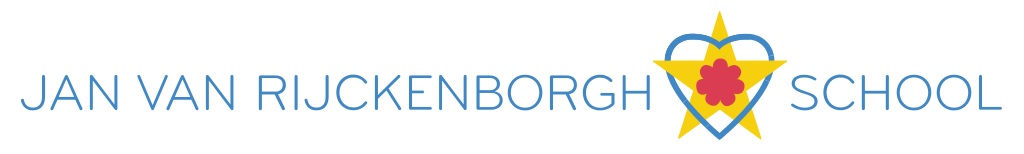 Vlak voor de zomervakantie hebben wij u toegezegd u te informeren over de resultaten van het inspectie-onderzoek op de Jan van Rijckenborghschool.Beide scholen zijn onderzocht, maar met een iets andere focus. Nieuw in de inspectie onderzoeken is dat het zwaartepunt is komen te liggen op het bestuur en de mate waarin het bestuur op de hoogte is van en sturing geeft aan de schoolontwikkeling. In Hilversum is ook nog een schoolonderzoek gedaan volgens de oude standaarden.Belangrijkste bevindingen:Bij beide scholen is het basisarrangement gehandhaafd. Dat wil zeggen dat de inspectie geen aanleiding heeft gezien om een van beide scholen onder verscherpt toezicht te plaatsen. Ook het overzicht over de financiële situatie van de beide scholen is voldoende aanwezig bij het bestuur.Wel heeft de inspectie, voor het bestuur, een aantal gebieden aangegeven waar verbeteringen kunnen/moeten worden doorgevoerd. Een belangrijk punt is de borging van de kwaliteit. Hoewel de kwaliteit op orde is bevonden houdt het bestuur niet systematisch genoeg de vinger aan de pols. Dat moet dit jaar verbeterd worden. We doen dit door in de jaaragenda van de bestuursvergaderingen systematisch onderwijsinhoudelijke zaken te agenderen. Het MT van beide scholen levert daarvoor de te bespreken resultaten en bevindingen aan.  Dat zijn bv de analyses van de toetsresultaten en de conclusies die daar aan verbonden kunnen worden voor handelingsplannen voor zowel groepen als voor individuele leerlingen.De inspectie heeft ook aangegeven dat het overleg van het bestuur met de Medezeggenschapsraad/ raden  moet worden geïntensiveerd zodat de MR beter/tijdiger bij de besluitvorming van onderwijskundige zaken kan worden betrokken.De inspectie heeft geconstateerd dat de leerlingen voldoende leren en op het voortgezet onderwijs verder gaan op het niveau dat bij hen past. De leraren verbinden de verschillende vakken met elkaar om de leerlingen met hoofd, hart en handen te laten leren. De leerlingen werken goed samen en leren ook samen. Er heerst een positief en rustig schoolklimaat, waar veel aandacht is voor creativiteit en samenwerken. Op de kwaliteitsgebieden ’veiligheid’ en ‘Pedagogisch klimaat’ scoorde we een goed!Het bestuur wil al uw vragen over het inspectieonderzoek beantwoorden. Op school is bij de directie ook een exemplaar van het inspectierapport in te zien. Meer over het vernieuwde inspectietoezicht is te lezen op de website van de Inspectie van het Onderwijs.Mailadres bestuur: hbiekmann@jvrschool.nl (secretaris bestuur)